Broj: 711-I-2568-P-206/23-07-21Zagreb, 24. studeni 2023. 					          MILA PERIĆ	pročelnica Upravnog odjela za opće           poslove Općine KlisPredmet: očitovanje na zahtjev Mile Perić, pročelnice upravnog odjela za opće poslove Općine Klis daje sePovjerenstvo za odlučivanje o sukobu interesa (u daljnjem tekstu: Povjerenstvo) je dana 28. kolovoza 2023. pod brojem 711-U-6732-P-206/23-02-25 zaprimilo zahtjev za očitovanjem koji je podnijela Mila Perić, pročelnica Upravnog odjela za opće poslove Općine Klis. U podnesenom zahtjevu podnositeljica navodi kako je kao zakonski zastupnik Općine Klis, općinski načelnik  automatizmom i član skupštine lokalne akcijske grupe Lokalne kacijske grupe Zagora (u daljnjem tekstu: LAG Zagora), koja broji sveukupno 33 aktivna članova iz javnog, gospodarskog i civilnog života koji aktivno djeluju na području Općina Dicmo, Dugopolje, Klis, Lećevica, Muć, Prgomet i Primorski Dolac.Podnositeljica nadalje navodi da se na otvoreni javni poziv, tip operacije I . I .3. „Potpora razvoju malih poljoprivrednih gospodarstava” iz Programa ruralnog razvoja RH, prijavio i obiteljsko-poljoprivrednog gospodarstva (u daljnjem tekstu: OPG), čiji je nositelj supruga općinskog načelnika Općine Klis. Projektni prijedlog koji je podnesen, je u fazi ocjenjivanja, a tijelo koje odlučuje o financiranju projekata jest Upravni odbor LAG-a Zagora, kao zasebno tijelo, a ne Skupština čiji je član općinski načelnik.Podnositeljica traži mišljenje o tome smije li supruga općinskog načelnika, kao nositelj OPG-a, biti korisnik novčanih sredstava u slučaju da se njen projektni prijedlog odobri za financiranje.Povjerenstvo je od podnositeljice zatražilo dopuno podataka, odnosno gdje je i kada otvoreni javni poziv tip operacije 1.1.3. „Potpora razvoju malih poljoprivrednih gospodarstava” iz Programa ruralnog razvoja RH objavljen te koje osobe su imenovane članovima i zamjenskim članovima Upravnog odbor LAG Zagora, koje osobe sudjeluju u navedenom Upravnom odboru kao predstavnici javne interesne skupine, tko su članovi Povjerenstva za otvaranje prijava, dva LAG administratora i članovi ocjenjivačkog odbora za konkretni projekt.Na traženje Povjerenstva dopisom od 25. rujna 2023., dostavljeno je očitovanje u kojem je  navedeno kako je V. LAG natječaj / II. natječaj LAG-a Zagora za tip operacije 1.1.3. ”Potpora razvoju malih poljoprivrednih gospodarstava" iz podmjere 19.2. "Provedba operacija unutar CLLD strategije” Programa Ruralnog razvoja RH objavljen na mrežnim stranicama LAG-a Zagora: 25.03.2022. godine i to na stranici: https ://lag-zagora. hr/v- lag-natjecaj -ii -za-to- 1- 1-3-natjecajna-dokumentacija-otvoren-natjecaj/ dok je javnost je informirana o istom putem obavijesti na sljedećim službenim stranicama / portalima: Općine Dugopolje, Općine Klis, Općine Muć, Općine Lećevica i Općine Dicmo, te lokalnom portalu Ferata.hr te javnih radionica organiziranim za široku javnost u svim općinama u obuhvatu: Dicmo, Dugopolje, Klis, Lećevica i Muć - dokaz: https://lag-zagora.hr/v-lag-natjecaj-ii-natjecaj-za-to-l -l -3 -radionice-otvoren-natiecaj/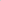 Nadalje se navodi kako se tekst LAG natječaja i obvezna natječajna dokumentacija (obrasci i prilozi), kao i glavni mehanizam kontrole (kontrolna lista) svim LAG-ovima daju od strane Agencije za plaćanje u poljoprivredi, ribarstvu i ruralnom razvoju kroz paket koji se naziva AKTIVACIJA. Za konkretni natječaj LAG Zagora je koristio posljednju (3 izmijenjenu) verziju AKTIVACIJE za TO 6.3.1. koji je svim LAG-ovima u RH dostavljen kao paket 01.04.2021 godine (elektronskim putem od strane provedbenog tijela - APPRRR-a RH) i koja se od toga dana morala koristiti za raspise natječaja po ovom tipu operacija, a koji u cijelosti prate natječaje APPRRR-a RH za LAG-ove, javno dostupne na stranicama APPRRR-a: https://www.apprrr.hr/natiecaj i-za=provedbu-tipa-operacija-6-3- I -4- I -1-4-2- I -6- I -l -7-4- I 6-4- I -iz-prr-putem-lokalnih-razvoinih-strategija-lag-ova/.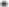  	U odnosu na tijela LAG-a Zagora koja rade na natječaju u dopisu se navodi da  Skupština donosi Odluku o pravilniku za odabir projekata LAG-a Zagora koji mora biti usklađen sa svom dokumentacijom Agencije za plaćanje u poljoprivredi, ribarstvu i ruralnom razvoju (sve objave i promjene na stranici: https://lag-zagora.hr/dokumenti-lay-zagora-opciakti/) a koji je i dio natječajne dokumentacije za natječaj, te da donosi odluku o tekstu natječaja, svoj pratećoj dokumentaciji (prilozima i obrascima) i internoj dokumentaciji natječaja. Nadalje Upravni odbor donosi odluke o izmjenama teksta natječaja (visina alokacije natječaja, produljenje roka za prijave, tehničke ispravke pogrešaka), odluke o odabiru / odbijanju projekata (na kraju postupka na LAG razini) i sastavu radnih tijela na natječaju.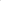 U prilogu su dostavljene odluke Skupštine o sastavu Upravnog odbora/zamjenskih članova Upravnog odbora koji je donosio Odluke o odabiru projekata za V. LAG natječaj / II za TO 1.1.3. ”Potpora razvoju malih poljoprivrednih gospodarstava” (2022. godina), kao i Odluke o sastavu UO koji je djelovao u periodu 2020. do 2022. (i za čijeg mandata su donesene odluke o sazivu Skupštine za otvaranje natječaja, raspisu natječaja i odabiru radnih tijela za administriranje natječaja).Nadalje se u dopisu navode osobe koje su sudjelovale u operativnim tijelima LAG-a na LAG natječaju, a koje su administrirali prijavu OPG-a Fortica (čiji je nositelj supruga općinskog načelnika), su kako slijedi: Povjerenstvo za otvaranje prijava: ………………………., predsjednica (voditeljica LAG-a Zagora, zaposlenica LAGa Zagora), ………….., član povjerenstva (direktor Turističke zajednice Općine Dugopolje, predsjednik Nadzornog odbora LAG-a Zagora), ……………………, član povjerenstva (član LAG-a Zagora iz civilnog sektora s područja Općine Dugopolje),  LAG administratori (za Analizu I): ……………., voditeljica LAG-a Cetinska krajina i ………………………., voditeljica LAG-a Zagora, LAG ocjenjivači (za Analizu II):……., voditeljica LAG-a Cetinska krajina i …………., voditeljica LAG-a Neretva, Članovi Upravnog odbora koji su odabrali projekt: Perica Bosančić (javni sektor, Općina Dugopolje, općinski načelnik (predsjednik LAG-a Zagora i osoba za zastupanje udruge), ……………… (gospodarski sektor, direktor Stella Mediterranea d.o.o., Mihovilovići, Općina Klis), ……………. (civilni sektor, KUD ”Ognjište", Radošić, Općina Lećevica), …………. (civilni sektor, KUD "Branimir 888 - Muć”, Donji Muć, Općina Muć) i …………….. (gospodarski sektor, OPG Rogulj Hrvoje, Kraj, Općina Dicmo). U prilogu je dostavljena dokumentacija kojom se potkrepljuju izneseni navodi kao i Pravilnik za odabir projekata na natječajima LAG-a Zagora u svrhu provedbe lokalne razvojne strategije od 24. lipnja 2021. Zahtjev u ovom predmetu podnesen je od strane osobe koja nije obveznik postupanja iz članka 3. Zakona o sprječavanju sukoba interesa (“Narodne novine“, broj 143/21, dalje ZSSI), ali se njegov sadržaj odnosi na tumačenje odredbe ZSSI-a, stoga Povjerenstvo povodom podnesenog zahtjeva na temelju članka 32. stavka 1. podstavka 3., 4. i 5. ZSSI-a na 32. sjednici održanoj 24. studenog 2023., podnositeljici daje očitovanje, kako slijedi. Člankom 3. stavkom 1. podstavkom 34. ZSSI-a propisano je da su župani, gradonačelnici, općinski načelnici i njihovi zamjenici obveznici u smislu navedenog zakona te je stoga obveznik općinski načelnik Općine Klis, koji je član skupštine LAG-a Zagora, obvezan postupati sukladno odredbama ZSSI-a dok je njegova supruga u smislu ZSSI-a s obveznikom povezana osoba. Člankom 1. stavkom 2. ZSSI-a propisano je da je svrha navedenog Zakona sprječavanje sukoba interesa u obnašanju javnih dužnosti, sprječavanje privatnih utjecaja na donošenje odluka u obnašanju javnih dužnosti, jačanje integriteta, objektivnosti, nepristranosti i transparentnosti u obnašanju javnih dužnosti te jačanje povjerenja građana u tijela javne vlasti. Člankom 2. stavkom 2. ZSSI-a propisano je da sukob interesa postoji kada su privatni interesi obveznika u suprotnosti s javnim interesom, a posebice kada privatni interes obveznika može utjecati na njegovu nepristranost u obavljanju javne dužnosti ( potencijalni sukob interesa) ili kada je privatni interes obveznika utjecao ili se osnovano može smatrati da je utjecao na njegovu nepristranost u obavljanju javne dužnosti (stvarni sukob interesa). Člankom 6. stavkom 1. ZSSI-a propisano je da obveznici u obnašanju javnih dužnosti moraju postupati časno, pošteno, savjesno, odgovorno i nepristrano čuvajući vlastitu vjerodostojnost i dostojanstvo povjerene im dužnosti te povjerenje građana. Stavkom 3. istog članka propisano je da obveznici ne smiju koristiti javnu dužnost za osobni probitak ili probitak osobe koja je s njima povezana, dok je stavkom 2. propisano da su obveznici osobno odgovorni za svoje djelovanje u obnašanju javnih dužnosti na koje su imenovani, odnosno izabrani prema tijelu ili građanima koji su ih imenovali ili izabrali. Pritom je člankom 5. stavkom 1.  točka 3. ZSSI-a propisano da je član obitelji obveznika, u smislu navedenog Zakona, bračni ili izvanbračni drug obveznika, životni partner ili neformalni životni partner, njegovi srodnici po krvi u uspravnoj lozi, braća i sestre obveznika te posvojitelj, odnosno posvojenik obveznika dok je u točki 6. istog članka određeno da su povezane osobe u smislu ZSSI-a osobe navedene u točki 3. te ostale osobe koje se prema drugim osnovama i okolnostima opravdano mogu smatrati interesno povezanima s obveznikom. Člankom 7.  stavkom 1. podstavkom c) ZSSI-a  kojim su propisana zabranjena djelovanja obveznika propisana je i zabrana zlouporabe posebnih prava dužnosnika koja proizlaze ili su potrebna za obavljanje dužnosti, dok je podstavkom i) propisana zabrana obveznicima da na koji drugi način koristiti položaj obveznika utjecanjem na odluku tijela javne vlasti ili osoba koje su u njima zaposlene kako bi postigli osobni probitak ili probitak povezane osobe, neku povlasticu ili pravo, sklopili pravni posao ili na drugi način interesno pogodovali sebi ili drugoj povezanoj osobi. Sukladno članku 9. stavku 1. ZSSI-a, ako se pojave okolnosti koje se mogu definirati kao potencijalni sukob interesa, obveznik je dužan deklarirati ga na odgovarajući način i razriješiti tako da zaštiti javni interes. Stavkom 2. tog članka propisano je da će se ako nije drukčije propisano zakonom, obveznik izuzeti od donošenja odluka odnosno sudjelovanja u donošenju odluka i sklapanju ugovora koji utječu na njegov vlastiti poslovni interes ili poslovni interes s njim povezanih osoba. Uvidom u podatke iz Registra udruga Republike Hrvatske, pri Ministarstvu uprave (objavljene na internetskoj stranici www.appluprava.hr), Povjerenstvo je utvrdilo da je LAG Zagora upisana u isti registar od 02. travnja 2015.g. pod registarskim brojem 17005280. Kao osobe ovlaštena za zastupanje udruge upisani su Perica Bosančić u svojstvu predsjednice udruge i Marijana Botić Rogošić u svojstvu voditeljice udruge. Uvidom u Statut udruge LAG Posavina od 30. kolovoza 2022.g., utvrđeno je da sukladno članku 4. Statuta, predsjednik i voditelj predstavljaju i zastupaju udrugu. Nadalje, utvrđena je točnost navoda iz zahtjeva dužnosnika u kojima se dužnosnik poziva na odredbe Statuta udruge, vezano za članstvo jedinica lokalne samouprave i stjecanje imovine udruge. Sukladno članku 12. Statuta LAG-a Zagora članstvo u udruzi je dobrovoljno, svi članovi su ravnopravni, a članovi Udruge relevantni su i reprezentativni predstavnici javnih i privatnih lokalnih socio-ekonomskih interesa, definiranih Delegiranom uredbom Komisije (EU) br. 240/2014 te u skladu s nacionalnim pravilima Republike Hrvatske. Članovima Udruge mogu postati, prihvaćajući odrede Statuta te interes obavljanja djelatnosti Udruge predstavnici: javne interesne skupine; privatne interesne skupine koju čine predstavnici gospodarske interesne skupine i civilne interesne skupine.Pod javnom interesnom skupinom podrazumijevaju se jedinice lokalne i regionalne (područne) samouprave te trgovačka društva, ustanove i institucije koje su u njihovom većinskom vlasništvu i/ili većinskom vlasništvu Republike Hrvatske (općine, gradovi, županije, turističke zajednice, kulturne, školske i/ili znanstvene institucije, Hrvatski Crveni križ i sl.). Članovi iz sve tri interesne skupine sudjeluju u radu i aktivnostima udruge putem osoba ovlaštenih za zastupanje ili putem imenovanih predstavnika. Sukladno članku 17. Statuta, tijela LAG-a su Skupština, Predsjednik, Upravni odbor, Nadzorni odbor i Voditelj. Sukladno članku 18. Statuta, najviše tijelo LAG-a je Skupština koju čine svi redoviti članovi i koja obavlja sljedeće poslove:  donosi Statut Udruge, njegove izmjene, dopune, tumačenja i druge opće akte Udruge; usvaja Lokalnu razvojnu/CLLD strategiju ruralnog područja na kojem djeluje Udruga; usvaja strateške razvojne dokumente Udruge s pratećim provedbenim dokumentima; usvaja godišnja izvješća o radu Udruge; usvaja operativni (akcijski) i financijski plan rada Udruge za sljedeću kalendarsku godinu i izvješće o provedbi istih za prethodnu kalendarsku godinu; odlučuje o korištenju imovine i dobiti Udruge; odlučuje o promjeni ciljeva i djelatnosti, statusnim promjenama, gospodarskim djelatnostima te prestanku rada i raspodjeli preostale imovine Udruge; odlučuje o primanju u članstvo; odlučuje o visini članarine u Udruzi; bira Predsjednika Udruge; bira redovne i zamjenske članove Upravnog odbora Udruge; bira redovne i zamjenske članove Nadzornog odbora Udruge; bira osobe ovlaštene za zastupanje Udruge; bira osobu likvidatora Udruge; odlučuje o udruživanju u druge pravne osobe, saveze, zajednice, mreže i druge oblike povezivanja Udruga na nacionalnoj i međunarodnoj razini; odlučuje o prigovorima zaposlenika, volontera i članova udruge u II. stupnju. Sukladno članku 21. Statuta, Upravni odbor je upravljačko tijelo LAG, pri čemu je predsjednik LAG-a po funkciji član i predsjednik Upravnog odbora. Nadalje člankom 16. Pravilnika  propisano je da se Postupak odabira projekata provodi na LAG razini i sastoji se od sljedećih faza: Administrativna kontrola projekata (Analiza 1) Ocjenjivanje projekata (Analiza 2), Odabir projekata od strane Upravnog odbora LAG-a Prigovori na odluke LAG-a.  Sukladno članku 17. istog pravilnika Administrativnu kontrolu projekata provode najmanje 2 LAG administratora dok sukladno članku 18. pravilnika Ocjenjivanje projekata provodi Ocjenjivački odbor od najmanje 3 člana.U konkretnom slučaju radi se o situaciji u kojoj obveznik ZSSI-a obnaša dužnost člana skupštine u LAG-u Zagora kao predstavnik Općine Klis te je i u obnašanju te dužnosti obvezan postupati sukladno odredbama ZSSI-a. Iz Statuta LAG-a Zagora ne proizlazi da bi raspisivanje javnog poziva i donošenje odluke o izboru povodom istog bilo u nadležnosti Skupštine. Iz dostavljene dokumentacije ne proizlazi da bi općinski načelnik koji je ujedno predstavnik u skupštini LAG-a Zagora sudjelovao u postupku provođenja otvorenog javnog poziva, tip operacije I.I.3. „Potpora razvoju malih poljoprivrednih gospodarstava” iz Programa ruralnog razvoja RH, na koji se između ostalih prijavio i OPG čiji je nositelj njegova supruga.Slijedom navedenog, nema zapreke da se OPG u vlasništvu supruge općinskog načelnika Općine Klis, koji je ujedno član Skupštine LAG-a Zagora  javi na javni poziv tip operacije I.I.3. „Potpora razvoju malih poljoprivrednih gospodarstava” iz Programa ruralnog razvoja RH, i bude odabran za potporu konkretnog projekta pod jednakim uvjetima kao i sve ostale osobe koje sudjeluju u postupku te u konačnici postane temeljem istog korisnik novčanih sredstava, jer LAG Zagora nije tijelo javne vlasti u kojem dužnosnik obnaša javnu dužnost, pri čemu bi u slučaju da se radi o poslovnom odnosu predmetnog OPG-a i Općine Klis došlo do primjene odredbe članka 21. ZSSI-a.Međutim Povjerenstvo ukazuje kako su obveznici ZSSI-a u svakom trenutku pozvani štititi javni interes te da bi u slučaju kada bi obveznik došao u situaciju da na bilo koji način sudjeluje u postupku raspisivanja i provođenja javnog poziva na koji se javlja s njim povezana osoba, bio dužan postupiti u smislu članka 9. ZSSI-a, odnosno izuzeti od donošenja odluka i sudjelovanja u donošenju odluka te sklapanju ugovora koji utječu na njegov vlastiti poslovni interes ili poslovni interes s njim povezanih osoba.                                                                   	PREDSJEDNICA POVJERENSTVA  Aleksandra Jozić-Ileković, dipl. iur.Dostaviti:Podnositeljici, putem e-mailaObjava na internetskoj stranici PovjerenstvaPismohrana                                        